Septic Tank Installation or Alteration Application Properties located within an un-sewered area can treat and dispose of their wastewater through the installation of a septic system. A permit is required for new and alterations to existing systems. Fees are available at septic feesSite map to support a permit applicationYour site map and the accuracy of the information provided is essential for us to consider your application and will form part the specific conditions of the permit.A permit is issued based on the information provided in an application, which includes the site map.If you need to make a change to the application including the site map, a new application may be required.Inaccurate information or failure to comply with the specified conditions may result in the cancellation of the permit and in some instances, initiation of our enforcement process.Applicant detailsApplicant detailsApplicant detailsApplicant detailsApplicant detailsApplicant detailsApplicant detailsApplicant detailsApplicant detailsApplicant detailsGiven name:      Given name:      Given name:      Given name:      Given name:      Given name:      Given name:      Given name:      Given name:      Given name:      Surname:      Surname:      Surname:      Surname:      Surname:      Surname:      Surname:      Surname:      Surname:      Surname:      Organisation name:     Organisation name:     Organisation name:     Organisation name:     Organisation name:     Organisation name:     Organisation name:     ABN:      ABN:      ABN:      Street address:      Street address:      Street address:      Street address:      Street address:      Street address:      Street address:      Street address:      Street address:      Street address:      Town/suburb:     Town/suburb:     Town/suburb:     Town/suburb:     Town/suburb:     State:      State:      State:      Postcode:     Postcode:     Postal address (if different to above):     Postal address (if different to above):     Postal address (if different to above):     Postal address (if different to above):     Postal address (if different to above):     Postal address (if different to above):     Postal address (if different to above):     Postal address (if different to above):     Postal address (if different to above):     Postal address (if different to above):     Mobile number:     Mobile number:     Mobile number:     Mobile number:     Other contact number:     Other contact number:     Other contact number:     Other contact number:     Other contact number:     Other contact number:     Email:     Email:     Email:     Email:     Email:     Email:     Email:     Email:     Email:     Email:     Owner detailsOwner detailsOwner detailsOwner detailsOwner detailsOwner detailsOwner detailsOwner detailsOwner detailsOwner detailsOwner’s name:      Owner’s name:      Owner’s name:      Owner’s name:      Owner’s name:      Owner’s name:      Owner’s name:      Owner’s name:      Owner’s name:      Owner’s name:      Street address:      Street address:      Street address:      Street address:      Street address:      Street address:      Street address:      Street address:      Street address:      Street address:      Mobile number:     Mobile number:     Mobile number:     Mobile number:     Other contact number:     Other contact number:     Other contact number:     Other contact number:     Other contact number:     Other contact number:     Plumber/drainer detailsPlumber/drainer detailsPlumber/drainer detailsPlumber/drainer detailsPlumber/drainer detailsPlumber/drainer detailsPlumber/drainer detailsPlumber/drainer detailsPlumber/drainer detailsPlumber/drainer detailsName:     Name:     Name:     Name:     Name:     Name:     Name:     Name:     Name:     Name:     Street address:     Street address:     Street address:     Street address:     Street address:     Street address:     Street address:     Street address:     Street address:     Street address:     Mobile number:      Mobile number:      Mobile number:      Licence number:     Licence number:     Licence number:     Licence number:     Licence number:     Licence number:     Licence number:     Property detailsProperty detailsProperty detailsProperty detailsProperty detailsProperty detailsProperty detailsProperty detailsProperty detailsProperty detailsNumber:      Lot:      LP/PS      LP/PS      LP/PS      LP/PS      CA:     CA:     CA:     Size of land:     Street address:      Street address:      Street address:      Street address:      Street address:      Street address:      Street address:      Street address:      Street address:      Street address:      Township:     Township:     Township:     Township:     Township:     State:      State:      State:      Postcode:     Postcode:     Building detailsBuilding detailsBuilding detailsBuilding detailsBuilding detailsBuilding detailsBuilding detailsBuilding detailsBuilding detailsBuilding detailsBuilding Type (House/Factory/Shed/Office/Shop/Other):      Building Type (House/Factory/Shed/Office/Shop/Other):      Building Type (House/Factory/Shed/Office/Shop/Other):      Building Type (House/Factory/Shed/Office/Shop/Other):      Building Type (House/Factory/Shed/Office/Shop/Other):      Building Type (House/Factory/Shed/Office/Shop/Other):      Building Type (House/Factory/Shed/Office/Shop/Other):      Building Type (House/Factory/Shed/Office/Shop/Other):      Building Type (House/Factory/Shed/Office/Shop/Other):      Building Type (House/Factory/Shed/Office/Shop/Other):      Number of Bedrooms:     Number of Bedrooms:     Number of Bedrooms:     Number of Bedrooms:     Number of Bedrooms:     Number of Bedrooms:     Number of Bedrooms:     Number of Bedrooms:     Number of Bedrooms:     Number of Bedrooms:     Number of people using the system:Number of people using the system:Number of people using the system:Number of people using the system:Number of people using the system:Minimum:     Minimum:     Minimum:     Maximum:     Maximum:     Spa (Capacity in Litres):     Spa (Capacity in Litres):     Spa (Capacity in Litres):     Spa (Capacity in Litres):     Spa (Capacity in Litres):     Spa (Capacity in Litres):     Spa (Capacity in Litres):     Spa (Capacity in Litres):     Spa (Capacity in Litres):     Spa (Capacity in Litres):     Number of sinks (i.e. kitchen):     Number of sinks (i.e. kitchen):     Number of sinks (i.e. kitchen):     Number of sinks (i.e. kitchen):     Number of sinks (i.e. kitchen):     Number of sinks (i.e. kitchen):     Number of toilets:     Number of toilets:     Number of toilets:     Number of toilets:     Number of showers:     Number of showers:     Number of showers:     Number of showers:     Number of showers:     Number of showers:     Number of dishwashers:     Number of dishwashers:     Number of dishwashers:     Number of dishwashers:     Number of baths:     Number of baths:     Number of baths:     Number of baths:     Number of baths:     Number of baths:     Number of troughs:     Number of troughs:     Number of troughs:     Number of troughs:     Number of basins:     Number of basins:     Number of basins:     Number of basins:     Number of basins:     Number of basins:     Other (please specify):     Other (please specify):     Other (please specify):     Other (please specify):     System DetailsSystem DetailsSystem DetailsSystem DetailsSystem DetailsSystem DetailsSystem DetailsSystem DetailsSystem DetailsSystem Details  New installation septic tank/treatment plant  New installation septic tank/treatment plant  New installation septic tank/treatment plant  New installation septic tank/treatment plant  New installation septic tank/treatment plant  New installation septic tank/treatment plant  Alter existing septic tank/treatment plant  Alter existing septic tank/treatment plant  Alter existing septic tank/treatment plant  Alter existing septic tank/treatment plantSeptic TankSeptic TankConcrete/Synthetic:     Concrete/Synthetic:     Concrete/Synthetic:     Concrete/Synthetic:     Concrete/Synthetic:     Concrete/Synthetic:     Concrete/Synthetic:     Concrete/Synthetic:     Septic TankSeptic TankCapacity in Litres:     Capacity in Litres:     Capacity in Litres:     Capacity in Litres:     Capacity in Litres:     Capacity in Litres:     Capacity in Litres:     Capacity in Litres:     Pump WellPump WellCapacity in Litres:     Capacity in Litres:     Capacity in Litres:     Capacity in Litres:     Capacity in Litres:     Capacity in Litres:     Capacity in Litres:     Capacity in Litres:     Pump WellPump WellType of Pump:     Type of Pump:     Type of Pump:     Type of Pump:     Type of Pump:     Type of Pump:     Type of Pump:     Type of Pump:     Treatment PlantTreatment PlantMake & Model:     Make & Model:     Make & Model:     Make & Model:     Make & Model:     Make & Model:     Make & Model:     Make & Model:     Treatment PlantTreatment PlantEPA Approval Number:      EPA Approval Number:      EPA Approval Number:      EPA Approval Number:      EPA Approval Number:      EPA Approval Number:      EPA Approval Number:      EPA Approval Number:      Treatment PlantTreatment PlantArea:     Area:     Area:     Area:     Area:     Area:     Area:     Area:     Other:     Other:     Other:     Other:     Other:     Other:     Other:     Other:     Other:     Other:     Effluent Disposal Effluent Disposal Effluent Disposal Effluent Disposal Effluent Disposal Effluent Disposal Effluent Disposal Effluent Disposal Effluent Disposal Effluent Disposal Subsoil Absorption Drains     Subsoil Absorption Drains     Subsoil Absorption Drains     Length:     Length:     Length:     Width:     Width:     Width:     Depth:     Subsoil Irrigation      Subsoil Irrigation      Subsoil Irrigation      Subsoil Irrigation      Number of Drippers:     Number of Drippers:     Number of Drippers:     Number of Drippers:     Dispersal Area:     Dispersal Area:     Other:     Other:     Other:     Other:     Other:     Other:     Other:     Other:     Other:     Other:     Further informationFurther informationFurther informationFurther informationFurther informationFurther informationFurther informationFurther informationFurther informationFurther informationIf you require any assistance completing this form please contact Council on (03) 5772 0333 or via email at building@murrindindi.vic.gov.auIf you require any assistance completing this form please contact Council on (03) 5772 0333 or via email at building@murrindindi.vic.gov.auIf you require any assistance completing this form please contact Council on (03) 5772 0333 or via email at building@murrindindi.vic.gov.auIf you require any assistance completing this form please contact Council on (03) 5772 0333 or via email at building@murrindindi.vic.gov.auIf you require any assistance completing this form please contact Council on (03) 5772 0333 or via email at building@murrindindi.vic.gov.auIf you require any assistance completing this form please contact Council on (03) 5772 0333 or via email at building@murrindindi.vic.gov.auIf you require any assistance completing this form please contact Council on (03) 5772 0333 or via email at building@murrindindi.vic.gov.auIf you require any assistance completing this form please contact Council on (03) 5772 0333 or via email at building@murrindindi.vic.gov.auIf you require any assistance completing this form please contact Council on (03) 5772 0333 or via email at building@murrindindi.vic.gov.auIf you require any assistance completing this form please contact Council on (03) 5772 0333 or via email at building@murrindindi.vic.gov.auDeclarationDeclarationDeclarationDeclarationDeclarationDeclarationDeclarationDeclarationDeclarationDeclaration I declare that to the best of my knowledge the information provided is true and correct. I declare that to the best of my knowledge the information provided is true and correct. I declare that to the best of my knowledge the information provided is true and correct. I declare that to the best of my knowledge the information provided is true and correct. I declare that to the best of my knowledge the information provided is true and correct. I declare that to the best of my knowledge the information provided is true and correct. I declare that to the best of my knowledge the information provided is true and correct. I declare that to the best of my knowledge the information provided is true and correct. I declare that to the best of my knowledge the information provided is true and correct. I declare that to the best of my knowledge the information provided is true and correct.Signature:Date:      Date:      Date:      Privacy statementPrivacy statementPrivacy statementPrivacy statementPrivacy statementPrivacy statementPrivacy statementPrivacy statementPrivacy statementPrivacy statementThe personal information requested in this form is being collected by Murrindindi Shire Council for the purpose of this application. We will not disclose your personal information without your consent, except where required to do so by law. To view our privacy policy, visit our website at www.murrindindi.vic.gov.au/privacy  If you do not wish for us to update our records with the information provided, please check this box. The personal information requested in this form is being collected by Murrindindi Shire Council for the purpose of this application. We will not disclose your personal information without your consent, except where required to do so by law. To view our privacy policy, visit our website at www.murrindindi.vic.gov.au/privacy  If you do not wish for us to update our records with the information provided, please check this box. The personal information requested in this form is being collected by Murrindindi Shire Council for the purpose of this application. We will not disclose your personal information without your consent, except where required to do so by law. To view our privacy policy, visit our website at www.murrindindi.vic.gov.au/privacy  If you do not wish for us to update our records with the information provided, please check this box. The personal information requested in this form is being collected by Murrindindi Shire Council for the purpose of this application. We will not disclose your personal information without your consent, except where required to do so by law. To view our privacy policy, visit our website at www.murrindindi.vic.gov.au/privacy  If you do not wish for us to update our records with the information provided, please check this box. The personal information requested in this form is being collected by Murrindindi Shire Council for the purpose of this application. We will not disclose your personal information without your consent, except where required to do so by law. To view our privacy policy, visit our website at www.murrindindi.vic.gov.au/privacy  If you do not wish for us to update our records with the information provided, please check this box. The personal information requested in this form is being collected by Murrindindi Shire Council for the purpose of this application. We will not disclose your personal information without your consent, except where required to do so by law. To view our privacy policy, visit our website at www.murrindindi.vic.gov.au/privacy  If you do not wish for us to update our records with the information provided, please check this box. The personal information requested in this form is being collected by Murrindindi Shire Council for the purpose of this application. We will not disclose your personal information without your consent, except where required to do so by law. To view our privacy policy, visit our website at www.murrindindi.vic.gov.au/privacy  If you do not wish for us to update our records with the information provided, please check this box. The personal information requested in this form is being collected by Murrindindi Shire Council for the purpose of this application. We will not disclose your personal information without your consent, except where required to do so by law. To view our privacy policy, visit our website at www.murrindindi.vic.gov.au/privacy  If you do not wish for us to update our records with the information provided, please check this box. The personal information requested in this form is being collected by Murrindindi Shire Council for the purpose of this application. We will not disclose your personal information without your consent, except where required to do so by law. To view our privacy policy, visit our website at www.murrindindi.vic.gov.au/privacy  If you do not wish for us to update our records with the information provided, please check this box. The personal information requested in this form is being collected by Murrindindi Shire Council for the purpose of this application. We will not disclose your personal information without your consent, except where required to do so by law. To view our privacy policy, visit our website at www.murrindindi.vic.gov.au/privacy  If you do not wish for us to update our records with the information provided, please check this box. Site map – include the proposed location of item you are applying fore.g. shipping container, additional animal housing, septic system etcSite map – include the proposed location of item you are applying fore.g. shipping container, additional animal housing, septic system etc  property entrance and access points  septic tank (ST)  streets, driveways and lanes  overflow relief gully (ORG)  fencing and distance from boundaries  grease interceptor (GI)  underground power/telephone lines  storm water drain (SWD)  distances  inspection opening (IO)  effluent lines  distribution pit/box (DB)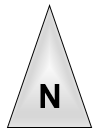 